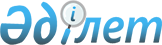 О присоединении Республики Казахстан к Международной конвенции по карантину и защите растенийУказ Президента Республики Казахстан от 29 апреля 2010 года № 980

      ПОСТАНОВЛЯЮ:



      1. Республике Казахстан присоединиться к Международной конвенции по карантину и защите растений, подписанной в Риме 6 декабря 1951 года.



      2. Настоящий Указ вводится в действие со дня подписания.      Президент

      Республики Казахстан                       Н. Назарбаев
					© 2012. РГП на ПХВ «Институт законодательства и правовой информации Республики Казахстан» Министерства юстиции Республики Казахстан
				